Senior Farm Share 2024 Participating Sites 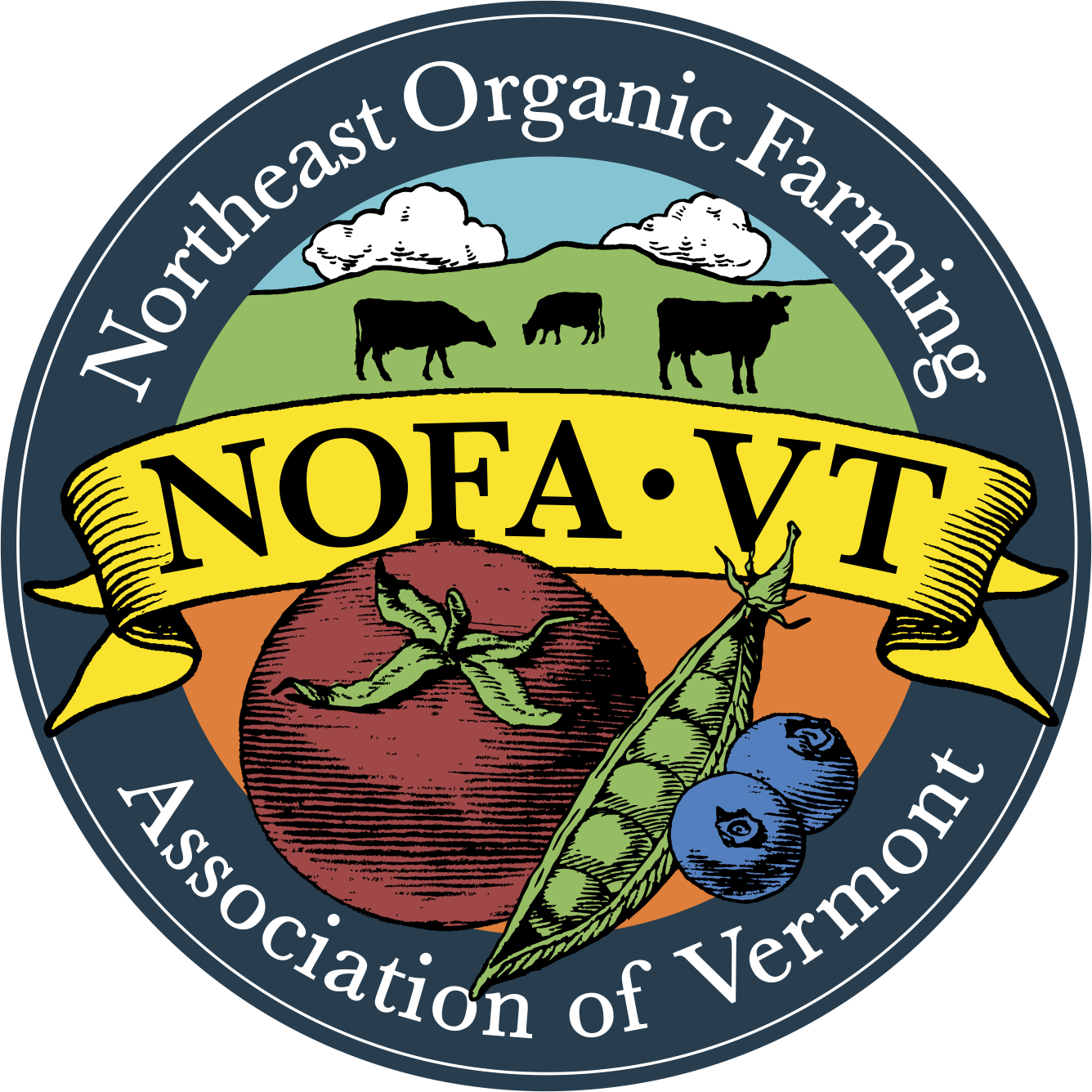 Pleasant Hills Apartments, BristolApplegate Apartments, BenningtonReadsboro Apartments THM Properties, ReadsboroBrookside, BenningtonCora B Whitney, BenningtonHomestead Greene, North BenningtonHomestead Mews, North BenningtonWalloomsac Apartments, BenningtonArlington Village Center- Shires Housing, ArlingtonShires Housing- Manchester, Manchester CenterThe Fields, Manchester CenterThe Meadows- THM, Manchester CenterSt Johnsbury House/Northern Senior HousingElm Place, MiltonCSSL, BurlingtonFern Hill, BurlingtonHeineberg Senior Housing, BurlingtonJuniper, Burlington
Northgate Apartments, BurlingtonSenior Towers, WinooskiSpring Gardens, WinooskiThayer House, BurlingtonThe Courtyard, WinooskiThe Terrace, WinooskiTown Meadow Senior Housing, Essex JunctionWhitcomb Terrace, Essex JunctionWhitcomb Woods, Essex JunctionWilliston Woods, WillistonGrand Way Commons, South BurlingtonWhitney Hill Homestead, WillistonJeri Hill, JerichoAllard Square, South BurlingtonWright House, ShelburneCountry Park, South BurlingtonMcKenzie House, BurlingtonKelley's Field, HinesburgFour Winds, St. AlbansFranklin Homestead & Carriage HouseMissisquoi Manor, RichfordBayview Crossing, South HeroRound Barn Apartments, Grand IsleRiverbend, ChelseaLauredon Village Apartments, GreensboroDerby Line Gardens, Derby LineGovernor Prouty Apartments, NewportGovernor's Mansion, NewportNewport Senior Apartments, NewportScenic View, WestfieldShattuck Hill Mobile Home Park, NewportBardwell House, RutlandHickory Street, RutlandLinden Terrace, RutlandParker House, RutlandSheldon Towers, RutlandTemplewood Court, Rutland58 Barre Street Apartments, MontpelierBHA Washington Apartments, BarreDepot Apartments, BethelDogwood Glen, NorthfieldDownstreet Apartments, BarreFairground Apartments, WaterburyGreen Mountain Apartments, NorthfieldLane Shop Apartments, MontpelierMorse Block, BarrePioneer Apartments, MontpelierProspect Street Apartments, MontpelierQuarry Hill Apartments, GranitevilleJefferson Apartments, BarreTilden House, BarreButterfield Common, West DoverValley Cares Independent Living, TownshendWestgate Housing Inc., BrattleboroPark House, RochesterWindsor Village, WindsorGill Terrace 2 Retirement Apts, LudlowMellishwood Senior Apts, WoodstockAddison CountyAddison CountyBennington CountyBennington CountyCaledonia CountyCaledonia CountyChittenden CountyChittenden CountyFranklin CountyFranklin CountyGrand Isle CountyGrand Isle CountyOrange CountyOrange CountyOrleans CountyOrleans CountyRutland CountyRutland CountyWashington CountyWashington CountyWindham CountyWindham CountyWindsor CountyWindsor County